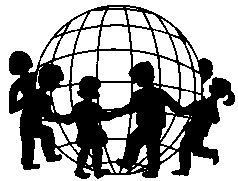 OMEP Organisation Mondiale pour l´Éducation PrésoclaireWorld Organization for Early Childhood EducationOrganización Mundial para Czech Republic National CommitteeČeský výbor světové organizace pro předškolní výchovuPOZVÁNKA NA ČLENSKOU SCHŮZIve čtvrtek 28. dubna 2022 v 11,00v Národním Pedagogickém muzeu a knihovně J. A. KomenskéhoValdštejnská 161/20, Praha 1PROGRAM:11.00 – 11.30Úvodní slovo (PhDr. Dana Moravcová, Ph.D., předsedkyně)Přednesení a schválení výroční zprávy za rok 2021 (prof. Milada Rabušicová)Přednesení a schválení zprávy o hospodaření za rok 2021 (Mgr. Jana Vaníčková)Přednesení a schválení zprávy revizní komise 2021 (Mgr. Jaromíra Pavlíčková, Bc. Karolina Bílková)Programové prohlášení nového Předsednictva (PhDr. Dana Moravcová, Ph.D., předsedkyně)Plán činnosti pro rok 2022 (PhDr. Dana Moravcová, Ph.D., předsedkyně)11,30 – 11,45Přednesení návrhu úpravy stanovOdsouhlasení změny stanov 11.45 – 12,00Informace o světovému projektu OMEP ESD Rating Scale: ”Evaluační nástroj pro hodnocení udržitelného rozvoje v předškolním vzdělávání“ Vyhlášení soutěže pro rok 2022  (Doc. Zora Syslová, Bc. Karolína Bílková)12,00 -12,15Informace o výsledcích evropského projektu o předškolním vzdělávání pro udržitelný rozvoj (prof. Milada Rabušicová, Mgr. Petra Vystrčilová, Ph.D)12.15  – 13.00Občerstvení, diskuse13,00 -13,30PhDr. Ondřej Andrys, MAE, MBA, MPA: Aktuální informace z ČŠI (Dopady ukrajinské války na předškolní vzdělávání)13.30 – 14.00Mgr. Ivana Blažková: Aktuální informace z MŠMT14.00  – 14.30  Hana Splavcová: Aktuální informace z NPI 14,30 – 15,00     Usnesení členské schůze, dotazy, diskuse.        Na členské schůzi bude možnost uhradit členský příspěvek za rok 2019/2020/2021 ve výši 300,- Kč/ rok.Do Pedagogického muzea se dostanete metrem A do zastávky Malostranská, odtud nejlépe pěšky Valdštejnskou ulicí směr Malostranské náměstí (cca 300 metrů).VŠECHNY SRDEČNĚ ZVEME!